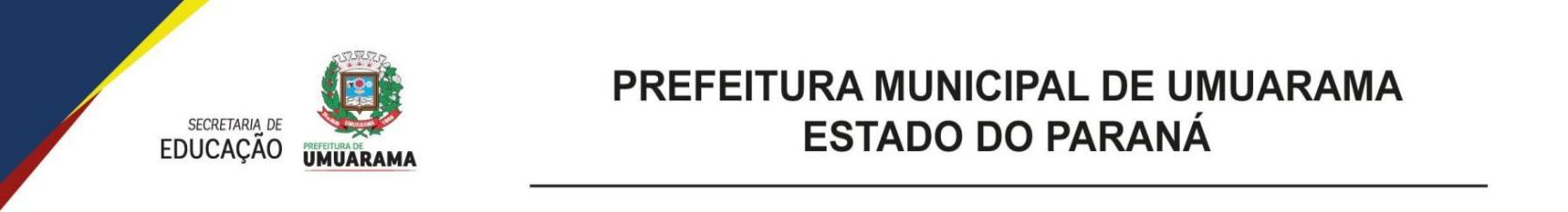 Cardápio Projeto Clube do Saber  - 2024:2ª FEIRA – Turma 13ª FEIRA – Turma 24ª FEIRA - Turma 15ª FEIRA – Turma 2- Pão c/ Margarina ou doce de Frutas ou Flocos de Milho.- Bebida Láctea- Pão c/ Margarina ou doce de Frutas ou Flocos de Milho.- Bebida Láctea- Pão c/ Presunto e queijo ou Manteiga.- Suco de Fruta (polpa) ou Chá Mate- Pão c/ Presunto e queijo ou Manteiga.- Suco de Fruta (polpa) ou Chá Mate